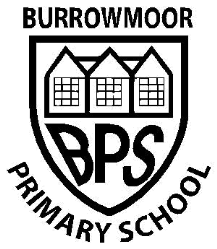 An Active Learning Trust Academy Aiming for Excellence  Sports Premium Funding 2019 – 2020 – plan for expenditure. Our allocation of Sports Premium Funding amounts to £ 19,250. The government’s guidance about how to spend this money is as follows:  Purpose of funding  Schools must spend the additional funding on improving their provision of PE and Sport, but they will have the freedom to choose how they do this. Possible uses for the funding might include: hiring specialist PE teachers or qualified sports coaches to work with primary teachers when teaching PE  supporting and engaging the least active children through new or additional Change4Life clubs paying for professional development opportunities for teachers in PE and sport providing cover to release primary teachers for professional development in PE and sport running sport competitions, or increasing pupils’ participation in the School Games  buying quality assured professional development modules or materials for PE and sport   providing places for pupils on after school sports clubs and holiday clubs   pooling the additional funding with that of other local schools.  (DfE, June 2013)  At Burrowmoor Primary School it is our priority to spend this extra funding in ways that are sustainable and that will have a lasting impact on the provision and quality of Physical Education provided to all our pupils.  We expect to see an improvement against the following 5 key indicators:  the engagement of all pupils in regular physical activity – kick-starting healthy active lifestyles  the profile of PE and sport being raised across the school as a tool for whole school improvement  increased confidence, knowledge and skills of all staff in teaching PE and sport  broader experience of a range of sports and activities offered to all pupils  increased participation in competitive sport   We use a monitoring tool provided by the Association for PE to support our planning and evaluation: Projected costings may vary due to the availability of sports coaches and the changing needs of pupils.  PlanThe fulfilment of his plan was affected by the National Covid 19 lockdown which took place from 26th March 2020 until the end of the summer term. Aspects will be carried over to the 20/21 plan where deemed to still be a priority. The spend was amended through the lockdown to ensure funds were spent on identified priorities that could take place. Completed by Sophie Barrett – PE Subject Lead  Created: September 2019            Reviewed:  July 2020Academic Year: 2019 - 2020 Academic Year: 2019 - 2020 Total funding allocated: £19250Total funding allocated: £19250PE and sport Premium Key Outcome Indicator School Focus/ planned impact on pupils Actions to Achieve Planned Funding Actual Funding / spent Evidence Review July 2020 1. The engagement of all pupils in regular physical activity – kick starting healthy active lifestyles   To increase the opportunities available and participation of children in active games during the school’s lunch hour. b) To increase the number of sporting extra curricular clubs so all children are able to take part and experience the benefits of sporting and physical activity.Buy new sports equipment for use at lunchtimes. Equipment ideas to be collected from children and lunch time lead after discussion with staff.  Continue and extend the range of extra curricular sports clubs offered to all children. Including sports which are not usually accessed by our pupils e.g Archery, Athletics, Speedstacking, Drama activities.£500 £2,000 £500 £850Attendance at training. Evidence of resource packs from training in use. Feedback from staff and pupils. Employment records. Club registers. On the whole – the majority of pupils were engaged and participating in physical activity.  Plan to continue for 2020-2021 to continue to raise engagement.The majority of these activities were planned for the Summer term (COVID-19 Lockdown)2. The profile of PE and sport being raised across the school as a tool for whole school improvement  Work with Witchford Schools Partnership to raise the profile of PE and sport. Work towards Witchford School Games mark – Bronze award. (Postponed) PE lead to collect evidence throughout the year to apply for award at the end of year. (Postponed) We were not in a position to engage with a new provider during lockdown. This will be considered for 20/21, review availability and costs for new providerPE and sporting success and information to be regularly uploaded to school website, newsletter and social media. PE lead to update regularly. All staff to send sporting success’ to PE lead or IT support to upload. Photos of notice board. Newsletters, information on social media. Use of social media platforms working well as parents and children use these regularly3. Increased confidence, knowledge and skills of all staff in teaching PE and sport  Teaching staff will have increased knowledge, skills and confidence in teaching the PE curriculum. This will lead to an improved PE and sports experience for pupils.  Employed experienced Premier Sports coach to run sessions daily (including lunch time) to work along side Class Teachers, Lunch Staff and TAs to support the planning, delivery and assessment of the PE curriculum from Year 1 to Year 6.  PE lead to attend training and network meetings. Feedback to then be given to all staff. CPD for staff  - Specific training on areas that teachers would like more training with. Staff meeting to discuss.  £14,000 £300 £14300 £450 Employment record.  Feedback from staff. Lesson observations.Staff meeting schedules / agenda / minutes The majority of feedback has been positive – lunch time games have been used and adapted for PE warm ups.  Feedback from training and network meetings given to staff at staff meetings. New resources highlighted.Training needs audit begun but needs restarting in 20/21Extra sessions for Lunch Lead and staff to integrate new games/skills to be rolled out across the year groups. Coach also led some extra enriching activities. (Support staff paid for these sessions)  £400 £500  £0 £565  Postponed due to lockdown.  CPD needs audit will be carried out in 20/21 and then plan adjusted according to identified needsMostly positive feedback initially. Impact has not been seen due to lockdown. 4. Broader experience of a range of sports and activities offered to all pupils a) To fully deliver the Scheme of work for PE from CCC and implement use of resource packs from Witchford Sports Partnership. Continue to use the PE Scheme of work from Cambridgeshire County Council. (Already paid – continuing use of this) £0 Scheme of work included in termly planning.  Resource packs evidenced in termly planning and used at lunchtimes. Teaching staff agree that the scheme of work is working well and easily adaptable to meet the needs of their classes.To increase the number of extra curricular clubs so all children are able to experience a broader range of sports and activities. (Linked to key indicator 1) To purchase a broader range of sports equipment  especially for the introduction of Continue to use resource packs from Witchford Sports be used alongside scheme of work. Continue and extend the range of extra curricular sports clubs offered to all children. Including sports which are not commonly accessed by our pupils e.g Archery, Athletics, Speedstacking. (As in no.1) Outdoor and physical activity with our Forest School – resources to enable this.  To purchase the additional resources needed for new sports.  £250 £600 £480 £935 Employment records. Club registers. Feedback from children. Implementation of resources. Feedback from children. Equipment seen being used by in lessons and clubs. Postponed.  Positive feedback from pupils, staff and parents. Children are eager to attend and get active. Resources to be used next academic year.  new sports e.g Speedstacking. d) To replace old and broken equipment to ensure enough equipment is available for staff to teach all the different sports. (Monitoring visit January 2020 – see invoice with MLT) To purchase the equipment needed. (Footballs, tennis balls and criket) (Monitoring visit January 2020 – see invoice with MLT)  See above.  5. Increased participation in competitive sport All children to take part in an intra- 	school sports competition day. More children to be offered the opportunity to take part in interschool competitions.  Intra-school sports festival to be organised involving all children taking part in a variety of sports competitions.  Participation in Area athletics, Fenland swimming gala, March Town cricket tournament and Primary fixtures organised by Neale Wade Academy. Supply staff to support fixtures etc Free Other local competitions = FREE £300 £280 Activities cancelled due to COVID-19. We have encouraged and shared physical activities and ideas for children to do at home and to complete in school for KW groups.  Latest guidance for PE was sent out to staff on 1st June 2020 with a list of c) Children to experience competitive sport within PE lessons and clubs. Purchase any additional equipment needed for competition practice and competitions eg. shin pads, gum shields, cricket equipment.  All teaching staff and sports coaches to include mini competitions within their lessons and at the end of a block of work. e.g Year 3 class 1 vs Year 3 class 2. Peterborough Unit FC involvement – assembly and sessions in school. £400 Included in above. Free £765 socially distanced activities.  Cancelled due to CovidCancelled due to CovidTotal - £19,250Total  spent£19125 